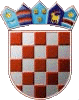             REPUBLIKA HRVATSKAKRAPINSKO-ZAGORSKA ŽUPANIJA       OPĆINA STUBIČKE TOPLICE                       NAČELNIKKLASA:  302-01/21-01/06URBROJ: 2140-27-1-24-26Stubičke Toplice, 14.02.2024.GODIŠNJE IZVJEŠĆE O PROVEDBI PROVEDBENOG PROGRAMA ZA 2023. GODINUOPĆINA STUBIČKE TOPLICEVeljača, 2024. godinePREGLED STANJA U SAMOUPRAVNOM DJELOKRUGUPregled stanja u samoupravnom djelokrugu daje pregled gospodarskog, društvenog i političkog konteksta odnosno promjena koje su imale značajan utjecaj na ostvarenje rezultata Provedbenog programa Općine Stubičke Toplice za razdoblje 2021. do 2025. godine tijekom izvještajnog razdoblja. Važno je istaknuti da je početak izvještajnog razdoblja, dakle početak 2023. godine početak korištenja eura kao službene valute Republike Hrvatske te se Općina Stubičke Toplice pripremila za uvođenje istog. Razdoblje 2021. i 2022. godine obilježila je pandemija bolesti COVID-19 i ruska invazija na Ukrajinu, a koji su se negativno odrazili na globalno, a time i hrvatsko gospodarstvo, i doveli poremećaje na tržištu i značajno poskupljenje sirovina, osobito građevinskog materijala i goriva, zatim porast cijene rada i nedostatak radne snage, što se posebno odrazilo na građevinski sektor.Tijekom izvještajnog razdoblja još uvijek se osjete posljedice navedenih događaja, ali se unatoč tome nastoji uspješno funkcionirati i ostvarivati utvrđene ciljeve. Ističemo da je tijekom izvještajnog razdoblja Općina Stubičke Toplice prijavila nekoliko projekata na aktualne natječaje te je ostvarila dodatne izvore (su)financiranja, a iz izvornih prihoda osigurala realizaciju još više aktivnosti i projekata. U prilog tome govori činjenica kako su ukupni prihodi proračuna u 2023. godini, u odnosu na 2022. godinu, povećani za 81,00%.U skladu s navedenim, tijekom izvještajnog razdoblja provodi se realizacija svih 19 planiranih mjera tako da sve imaju status „U tijeku“ i provode se u skladu s predviđenom dinamikom provedbe, uz napomenu da su unutar definiranih mjera realizirane još dodatne aktivnosti i projekti koje nije bilo moguće predvidjeti prilikom izrade Provedbenog programa Općine Stubičke Toplice za razdoblje 2021. do 2025. godine, a tijekom razdoblja je utvrđeno da bi realizacija istih imala pozitivan učinak na kvalitetu života mještana.IZVJEŠĆE O NAPRETKU U PROVEDBI MJERA Analiza statusa provedbe mjera U Provedbenom programu Općine Stubičke Toplice pretpostavljena je provedba 19 mjera, a u pogledu statusa provedbe mjera ističemo da sve mjere imaju status „U tijeku“ što znači da se provode u skladu s predviđenom dinamikom provedbe tijekom izvještajnog razdoblja. Za svaku pojedinu mjeru to je navedeno u „Opisu statusa provedbe mjere“, u tabličnom prikazu. Pojedine aktivnosti unutar mjere započele su i završene su u izvještajnom razdoblju, neke aktivnosti i projekti su započele u izvještajnom razdoblju te će biti završene početkom 2024. godine dok će se s pojedinim aktivnostima i projektima započeti 2024. godine. Radi nekih situacija koje nije bilo moguće predvidjeti, unutar definiranih mjera, provodile su se aktivnosti i projekti  koje je radi nekih izvanrednih okolnosti bilo potrebno realizirati. Za svaku pojedinu mjeru to je navedeno u „Opisu statusa provedbe mjere“, u tabličnom prikazu. Podaci o proračunskim sredstvima iskorištenim tijekom izvještajnog razdoblja za provedbu pojedine mjere tijekom izvještajnog razdobljaU izvještajnom razdoblju za sve mjere iz Provedbenog programa bilo je utrošenih proračunskih sredstava.Tablica 1: Prikaz utrošenih proračunskih sredstava iskorištenih tijekom izvještajnog razdoblja za provedbu pojedine mjere tijekom izvještajnog razdoblja:Zaključak o ostvarenom napretku u provedbi mjera u provedbenom programuNapredak koji je ostvaren u provedbi mjera iz Provedbenog programa Općine Stubičke Toplice uvjetovan je nizom okolnosti koje utječu na provedbu, no većina se mjera u provedbenom programu provodi sukladno planiranim rokovima, kontinuirano. U izvještajnom razdoblju iskorišteno je 2.810.463,33 eura za provedbu mjera. Aktivnosti iz Mjere 1.4. „Unaprjeđenje sustava obrazovanja“ provodile su se tijekom cijele godine. Međutim, unutar navedene mjere, projekt dogradnje zgrade osnovne škole nije završen, ali je pripremljen do faze kad je spreman za prijavu na natječaj kako bi se ostvarila sredstva sufinanciranja/financiranja. Navedeni projekt u provedbenom programu uključen je kroz trogodišnje razdoblje. Mjera 1.5. „Unapređenje sustava predškolskog odgoja i obrazovanja“ provodi se u skladu s planiranom dinamikom, no aktivnost informatizacije poslovnih procesa u Dječjem vrtiću nije bila unaprijed planirana, ali je radi brojnih zakonskih izmjena koje se tiču postupaka koji se provode bilo potrebno informatički sustav prilagoditi kako bi se poslovni procesi odvijali efikasnije i jednostavnije. Također je uvedena nova aktivnost koja se odnosi na sufinanciranje boravka djece s prebivalištem u Stubičkim Toplicama u drugim dječjim vrtićima obzirom na popunjene kapacitete u lokalnom vrtiću.             Mjera 1.7. „Razvoj sporta i rekreacije“ također je realizirana, no u izvještajnoj godini započet je i završen, a nije bio unaprijed planiran projekt izgradnje i opremanja rekreacijskog centra Strmec Stubički, ali je tijekom godine bio planiran u proračunu te je realiziran. Također je pripremljena projektna dokumentacija za modernizaciju malonogometnog igrališta u Strmcu Stubičkom. Projekt izgradnje sportske dvorane koji je pripremljen do faze za prijavu na natječaj kako bi se ostvarilo sufinanciranje/financiranje nije realiziran do kraja, a u provedbenom programu uključen je kroz trogodišnje razdoblje. 	Mjera 1.8. „Unaprjeđenje socijalne skrbi“ provodi se u skladu s planiranim aktivnostima, a unutar navedene mjere, 2023. godine prvi puta je donesena odluka o isplati uskrsnica i božićnica umirovljenicima slabijeg imovinskog statusa te su za navedeno bila osigurana sredstva u proračunu. Unutar Mjere 1.11 „Zaštita i unapređenje prirodnog okoliša“ realizirana je aktivnost Gospodarenje otpadom koje se odnosi na plaćanje naknade odlagalištu otpada, a koja aktivnost se u trenutku izrade Provedbenog programa nije mogla predvidjeti. Provedbom Mjere 1.12 „Unaprjeđenje sustava komunalnog gospodarstva“ osigurava se potpora provođenju aktivnosti modernizacije građevina javne namjene pa su stoga na zemljištu koje je kupljeno 2022. godine, izvedeni radovi rušenja postojećeg objekta, čišćenja parcele i izgradnje ograde. Također je unutar navedene mjere evidentiran projekt nabave i montaže javnog sata opremljenog putokaznim znakovima te monitorom koji prikazuje datum, vrijeme i temperaturu zraka. Valja naglasiti da su navedeni projekti planirani u proračunu za 2023. godinu ali u trenutku izrade Provedbenog programa to se nije moglo predvidjeti. Unutar Mjere 1.13. Prostorno i urbanističko planiranje planiran je projekt 6. i 7. Izmjena i dopuna prostornog plana uređenja općine te je isti u izvještajnom razdoblju  završen. Ostale aktivnosti unutar mjere su provedene.Mjera 1.14. „Unaprjeđenje sustava javne rasvjete“ uglavnom se realizirala kroz aktivnost otplata kredita za modernizaciju javne rasvjete na području Općine te kroz održavanje i funkcioniranje javne rasvjete te proširenje mreže na mjestima gdje je to potrebno. Realizacija projekta modernizacija javne rasvjete u centru Stubičkih Toplica ovisi o mogućnosti prijave na natječaje, kako bi se ostvarilo sufinanciranje. Mjera 1.15. „Unaprjeđenje vodovodne infrastrukture“ uglavnom se realizirala, osim proširenja mreže jer se za navedeno u izvještajnom razdoblju nije ukazala potreba.Mjera 1.17. „Promet i održavanje javnih prometnica“ također se realizirala u najvećoj mjeri aktivnošću održavanja cestovne prometne infrastrukture, a realizacija projekta izgradnja ceste, rekonstrukcija prometnog terminala Pila, izgradnja nogostupa ovisi o mogućnosti prijave na natječaj kako bi se ostvarilo sufinanciranje. Da bi se spriječila opasnost za pješački promet na pješačkoj stazi, planiran je u proračunu projekt sanacije klizišta, isti projekt je završen u izvještajnom razdoblju kao i sanacija četiri nerazvrstane ceste. Ovaj projekt nije bilo moguće predvidjeti prilikom izrade provedbenog programa, ali  je realiziran tijekom godine kako bi se spriječile daljnje opasnosti i štete. Mjera 1.19. „Poticanje demografske revitalizacije“, projekt Rekonstrukcije i opremanja dječjeg igrališta u centru Stubičkih Toplica je završen tijekom godine.Navesti preporuku  radnji nužnih za otklanjanje prepreka u postignuću ključnih točaka ostvarenjaNije primjenjivo: sve mjere se provode u skladu s predviđenom dinamikom provedbe u izvještajnom razdoblju te je postignuto uspješno funkcioniranje upravljanja razvojem Općine Stubičke Toplice.3. DOPRINOS OSTVARENJU CILJEVA JAVNIH POLITIKASubvencioniranjem kamate na poduzetničke kredite u sklopu mjere Održiv i uravnotežen gospodarski razvoj, Općina Stubičke Toplice podržava razvoj poslovne infrastrukture radi omogućavanja diverzifikacije i konkurentnosti lokalnog gospodarstva.Mjerom Razvoj održivog turizma, organizacijom i financiranjem manjih i većih turističkih manifestacijama razvija se turistička ponuda Općine Stubičke Toplice, koja je prepoznatljivo turističko odredište kontinentalne Hrvatske; ona postaje atraktivno mjesto za posjetiti i boraviti.Razvoj kulturnih djelatnosti doprinosi njegovanju i očuvanju tradicije; pružanjem različitih kulturnih sadržaja kao što su predstave, izložbe, promocije…, zatim (su)financiranje udruga koje djeluju u području kulture te organizacijom različitih manifestacija u kulturi, zadovoljavaju se javne potrebe lokalnog stanovništva u kulturi.Mjerom Unaprjeđenje sustava obrazovanja kroz podršku unaprjeđenju sustava osnovnoškolskog obrazovanja i ulaganju u razvoj osnovnog školstva stvaraju se preduvjeti za rad u jednoj smjeni te uvođenje cjelodnevne škole za sve razredne odjele, čime će se olakšati djeci i roditeljima odrastanje i obrazovanje. Sufinanciranje učeničkog prijevoza doprinosi dostupnosti osnovnoškolskog obrazovanja. Kroz učeničke i studentske stipendije podržavaju se mladi u obveznom školovanju i potiču na nastavak školovanja i obrazovanja.Mjerom Učinkovita lokalna javna uprava i administracija povećava se učinkovitost lokalne samouprave u obavljanju poslova iz svog djelokruga, omogućuje se lokalnom stanovništvu da veći broj administrativnih aktivnosti obavi na jednom mjestu, osigurava se učinkovito i transparentno upravljanje imovinom i resursima.Mjera Razvoj sporta i rekreacije: ulaganjem u sportske udruge, unapređenje sportsko-rekreacijske infrastrukture u Općini Stubičke Toplice, ponuda novih sportskih sadržaja, usmjereni su na podizanje svijesti lokalnog stanovništva o važnosti sporta i rekreacije za zdravlje, te na povećanje broja osoba koje redovito vježbaju i aktivno se bave sportom.Mjerom Unaprjeđenje socijalne skrbi smanjuje se socijalna isključenost lokalnog stanovništva bez dostatnih financijskih sredstava za egzistenciju.Mjerom Unaprjeđenje zdravstvene zaštite povećava se dostupnost zdravstvenih usluga lokalnom stanovništvu i  omogućuju se dodatne usluge u zdravstvu na području Općine Stubičke Toplice.Mjerom Unaprjeđenje sustava predškolskog odgoja i obrazovanja ostvaruje se cilj dostupnosti predškolskog odgoja i obrazovanja, jačaju se kapaciteti i kvaliteta rada dječjeg vrtića.Financijskim potporama za novorođenčad u sklopu mjeru Poticanje demografske revitalizacije potiče se doseljavanje i zadržavanje mladih na području Općine Stubičke Toplice, zatim zasnivanje obitelji na području Općine, te porast broja novorođene djece.Mjerama Unaprjeđenje sustava komunalnog gospodarstva, Promet i održavanje javnih prometnica, Unaprjeđenje vodovodne infrastrukture, Unaprjeđenje sustava javne rasvjete postiže se cilj unapređenja društvene i komunalne infrastrukture, poboljšava se dostupnost komunalne infrastrukture i podiže razina kvalitete života u Općini Stubičke Toplice. To sve doprinosi atraktivnosti života u ruralnom području i zadržavanju lokalnog stanovništva.Mjera Jačanje protupožarne i civilne zaštite osigurava se sigurnost i zaštita života, zdravlja i imovine lokalnog stanovništva, spriječiti katastrofe, smanjuje se rizik od katastrofa, podiže se razina kvalitete života u Općini Stubičke Toplice.Mjerom Zaštita i unaprjeđenje prirodnog okoliša ostvaruje se cilj zaštite prirode i okoliša, čime se povećava kvaliteta života u Općini stubičke Toplice, Općina postaje atraktivno mjesto za život i boravak, pridonosi se zaštiti i očuvanju zdravlja lokalnog stanovništva.Mjera Prostorno i urbanističko planiranje: odgovornim i pametnim  prostornim planiranjem štiti se prirodni okoliš, ne narušava se izgled naselja, stvaraju se preduvjeti za porast broja stanovništva u ruralnom području i razvoj gospodarstva.Mjerom Razvoj poljoprivredne djelatnosti potiče se lokalno stanovništvo na bavljenje poljoprivredom i razvoj poljoprivredne proizvodnje.Mjerom Unaprjeđenje širokopojasne infrastrukture ostvaruje se cilj digitalizacije društva u cjelini, omogućavanje javnog pristupa i korištenja besplatnog bežičnog interneta lokalnom stanovništvu.OPĆINSKI NAČELNIKJosip Beljak, dipl. ing. agr. Redni broj mjereNaziv mjereIznos utrošenih sredstava (eura)Održiv i uravnotežen gospodarski razvoj2.352,321.2.Razvoj održivog turizma124.415,351.3.Razvoj kulturnih djelatnosti50.534,401.4.Unaprjeđenje sustava obrazovanja147.539,751.5.Unaprjeđenje sustava predškolskog odgoja i obrazovanja486.439,071.6.Učinkovita lokalna javna uprava i administracija349.511,651.7.Razvoj sporta i rekreacije92.070,051.8.Unaprjeđenje socijalne skrbi28.527,121.9.Unaprjeđenje zdravstvenih usluga1.649,501.10.Jačanje protupožarne i civilne zaštite91.071,771.11.Zaštita i unapređenje prirodnog okoliša35.962,791.12.Unaprjeđenje sustava komunalnog gospodarstva102.438,061.13.Prostorno i urbanističko planiranje3.382,701.14.Unaprjeđenje sustava javne rasvjete82.795,411.15.Unaprjeđenje vodovodne infrastrukture37.350,361.16.Razvoj poljoprivredne djelatnosti6.381,711.17.Promet i održavanje javnih prometnica1.092.543,381.18.Unaprjeđenje širokopojasne infrastrukture506,511.19.Poticanje demografske revitalizacije74.991,43UKUPNO:UKUPNO:2.810.463,33